Pielikums Nr.1Iepirkuma „Ostas noliktavas ekspozīcijas plauktu sistēmas izgatavošana, piegāde un uzstādīšana”, identifikācijas numurs LEBM 2016/12 Nolikumam“TEHNISKĀ SPECIFIKĀCIJA – TEHNISKAIS PIEDĀVĀJUMS”STACIONĀRO PLAUKTU TEHNISKĀ SPECIFIKĀCIJA – TEHNISKAIS PIEDĀVĀJUMS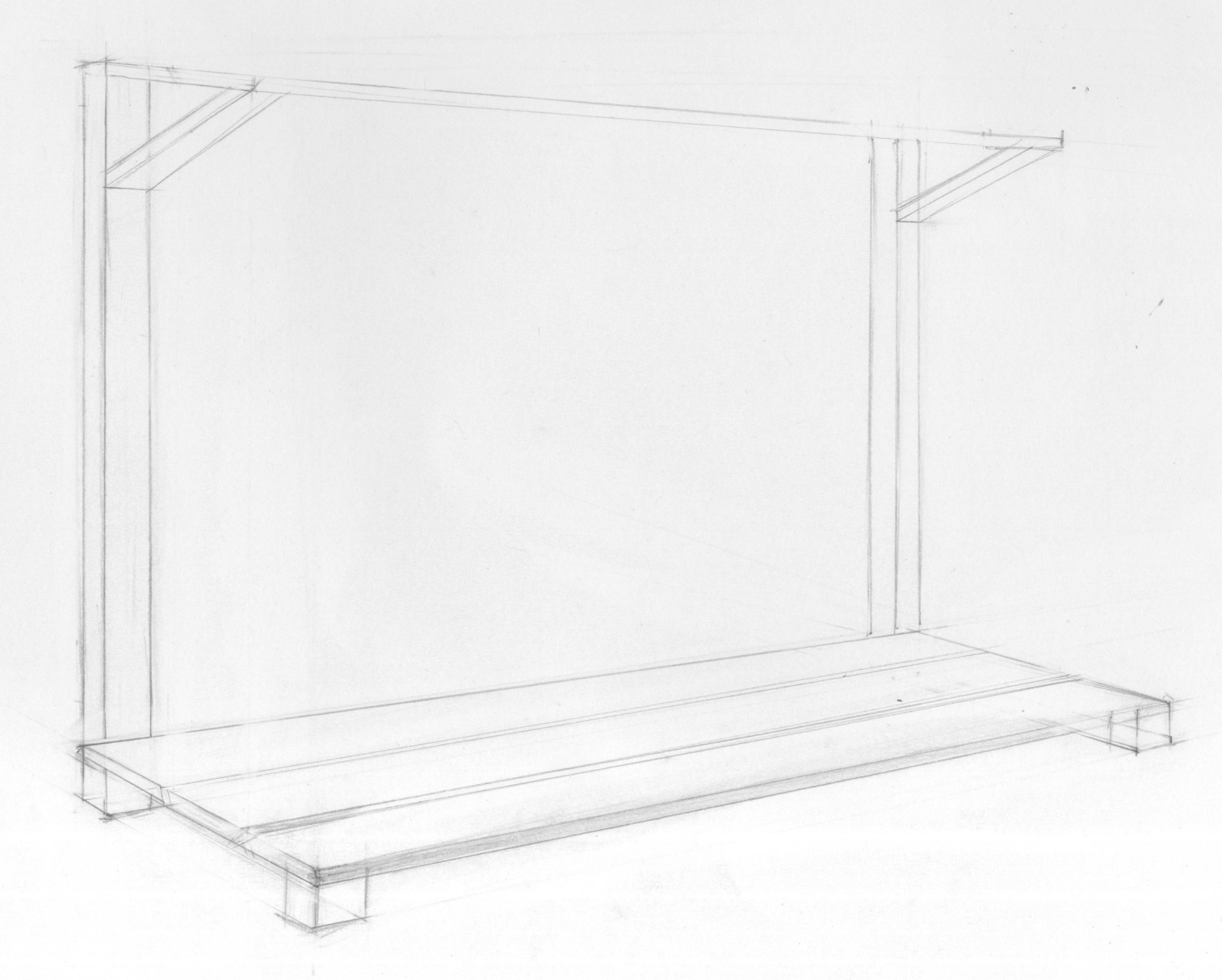 Nr. p.k.PrasībasPlauktu raksturojums/prasībasPretendenta piedāvājums1.Pielietojuma veidsMuzeja eksponātu priekšmetu – lāžu izvietošanai 2.Plauktu moduļa augstums:1600 mm3.Plauktu moduļa platumsLīdz 2000 mm (pēc reālas uzmērīšanas telpā un konkrētās sienas garuma)4.Plauktu dziļumsLīdz 1000 mm (apakšējais plaukts)Līdz 600 mm (augšējais plaukts)5.Plauktu skaits modulī2 lietderīgie plaukti 6.Plauktu moduļu kopskaitsLīdz 45 moduļiem (pēc reālas uzmērīšanas telpā un konkrētu sienu garuma)7.Plauktu maksimālais kopgarums pie vienas sienasLīdz 10000 mm8.Nestspēja (vienam plauktam)Līdz 100 kg/m29.Plauktu (plaukti; nosedzošais plaukts, sānu statņu) materiālsStatņiem sausa koka nelīmētas brusas 100x100x1600mm;Statņu detaļas antiseptizētas ar bezkrāsainu antiseptiķi;Statņu detaļas pēc antiseptiķa uzklāšanas beicētas ar dabīgu beici vecināta koka tonī.Plaukti izgatavoti no nezēmerētiem koka dēļiem, kuriem eksponātu novietošanas puse ēvelēta:Apakšējā plaukta augstums: 200 mm no grīdas, ar priekšējo atbalstu. Apakšējā plaukta platums sastāv no 3 atsevišķiem dēļiem, katra dēļa platums ne mazāks kā 300 mm, saskaņā ar konkrētā plaukta novietojumu telpā un reālo uzmērījumu (no 900-1000 mm, plaukta biezums: 60 mm). Augšējā plaukta aizmugurējā plaukta daļa stiprinās plaukta karkasa statnī ar atbalsta leņķi. Augšējā plaukta augstums: 1600 mm no grīdas, plaukta platums 600 mm, plaukta biezums: 60 mm. Plaukts izgatavots no nezēmerētu dēļu līmētas koka plāksnes, kuras eksponātu izvietošanas puse ir ēvelēta.(skatīt pievienoto plaukta skici)10.Plauktu piegādes apjoma un tās izvietošanas pasūtījumā norādītajā telpā projekta saskaņošanaNe vēlāk kā 5 darba dienu laikā no pasūtījuma saņemšanas brīža veikt norādītās telpas apsekošanu un uzmērīšanu, sagatavot plauktu materiālu un aprīkojuma specifikāciju tāmi, izvietojuma skices projektu un iesniegt to pasūtītājam. Pretendentam  ne vēlāk kā 2 darba dienu laikā nepieciešamības gadījumā pēc pasūtītāja norādījuma saņemšanas veikt izmaiņas plauktu izvietojuma projektā11.Maksimālais piegādes un montāžas termiņš (no konkrētā pasūtījuma plauktu izvietojuma projekta saskaņošanas dienas)Pēc plauktu izvietojuma projekta apstiprinājuma saņemšanas Pretendentam ne vēlāk kā 20 darba dienu laikā jāizpilda pasūtījums atbilstoši pasūtītāja apstiprinātajam projektam/pretendents norāda savu piedāvāto piegādes un montāžas termiņu darba dienās/12.GarantijaNe mazāk par 2 gadiem. Pretendents var piedāvāt garantijas laiku līdz 5 gadiem./pretendents norāda savu piedāvāto garantijas termiņu/13.Reakcijas laiks pēc izsaukuma garantijas periodā, izteikts stundās8 h14.Bojājumu novēršanas laiks garantijas periodā, darba dienas2 darba dienas15.Nekvalitatīvo plauktu un tā daļu apmaiņaPretendents apņemas ne vēlāk kā 10 darba dienu laikā pēc pretenzijas saņemšanas brīža no Pasūtītāja apmainīt nekvalitatīvos plauktus un/vai tā daļas (ar bojājumiem vai defektiem) pret kvalitatīviem plauktiem un/vai tā daļām.. Nekvalitatīvās produkcijas konstatēšanas gadījumā nokavējuma laikā tiek ieskaitīts viss laika periods  no pretenziju iesniegšanas brīža līdz brīdim, kad tiek apmainīta nekvalitatīvā produkcija